06/02/2023BionexoRESULTADO – TOMADA DE PREÇON° 202362EM34376HEMUO Instituto de Gestão e Humanização – IGH, entidade de direito privado e sem finslucrativos, classificado como Organização Social, vem tornar público o resultado daTomada de Preços, com a finalidade de adquirir bens, insumos e serviços para o HEMU-Hospital Estadual da Mulher, com endereço à Rua R-7, S/N, Setor Oeste, Goiânia,CEP: 74.125-090.Bionexo do Brasil LtdaRelatório emitido em 06/02/2023 14:20CompradorIGH - HEMU - Hospital Estadual da Mulher (11.858.570/0002-14)Rua R 7, esquina com Av. Perimetral s/n - Setor Oeste - GOIÂNIA, GO CEP: 74.530-020Relação de Itens (Confirmação)Pedido de Cotação : 269011270COTAÇÃO Nº 34376 MEDICAMENTOS - HEMU FEVEREIRO/2023Frete PróprioObservações: OBSERVAÇÕES: *PAGAMENTO: Somente a prazo e por meio de depósito em conta PJ do fornecedor. *FRETE: Só serão aceitaspropostas com frete CIF e para entrega no endereço: RUA R7 C/ AV PERIMETRAL, SETOR OESTE, Goiânia/GO CEP: 74.125-120, dia e horárioespecificado. *CERTIDÕES: As Certidões Municipal, Estadual de Goiás, Federal, FGTS e Trabalhista devem estar regulares desde a data daemissão da proposta até a data do pagamento. *REGULAMENTO: O processo de compras obedecerá ao Regulamento de Compras do IGH,prevalecendo este em relação a estes termos em caso de divergência.Tipo de Cotação: Cotação EmergencialFornecedor : Todos os FornecedoresData de Confirmação : TodasFaturamentoMínimoPrazo deEntregaValidade da Condições deFornecedorFreteObservaçõesPropostaPagamentoComercial Cirurgica Rioclarense Ltda-SPJAGUARIÚNA - SP1 dias apósconfirmação12345R$ 500,0000R$ 750,0000R$ 250,0000R$ 500,0000R$ 1.200,000006/02/202328 ddlCIFnullDeyvison Santos - nulldeyvison.santos@rioclarense.com.brMais informaçõesFARMATER MEDICAMENTOS LTDABELO HORIZONTE - MGWeb Service Farmater - (31) 3224-24653dias apósbanco do brasil s/a ag 1229-7c/c 69547-504/03/202328/02/202305/02/202306/02/202330 ddl30 ddl30 ddl30 ddlCIFCIFCIFCIFconfirmaçãovendas@farmater.com.brMais informaçõesLOGMED DISTRIBUIDORA ELOGISTICA HOSPITALAR EIRELIGOIÂNIA - GOMariana Borges Garcia - (62) 3565-6457prohospitalph@hotmail.comMais informações1 dias apósconfirmaçãonullnullPrestamed Hospitalar EireliGOIÂNIA - GOLuiz Prestamed - nullvendas10@asthamed.com.brMais informações2dias apósconfirmaçãoPró-saúde Distribuidora DeMedicamentos Eireli - MeCEILÂNDIA - DF2 dias apósconfirmaçãoCONTATO JOHN HERBERT 6199172-1393 | 61 3044-3250Webservice Prosaude - (00) 0000-00000ti@prosaudedistribuidora.com.brMais informaçõesProgramaçãode EntregaPreçoUnitárioProdutoCódigoFabricanteEmbalagem FornecedorComentárioJustificativaBrasíndice Rent(R$)QuantidadeValor Total Usuário;THA e THI - Deacordo com aRDC67/2007,medicamentoproduzido emDaniellyEvelynPereira Daescala industrialnão pode sermanipulado.ATIVA MÉDICO 10,1880não respondeu e-mail dehomologação.DIMASTER nãoatende a condiçãode3MG/MLComercialCirurgicaRioclarenseLtda- SPADENOSINA SOL INJADENOSINA,HIPOLABORSOL INJ CX50 AMP VDAMB X 2 MLR$R$509,4000120436-nullR$ 0,000050 AmpolaCruz6MG 2ML - AMPOLA06/02/202313:58pagamento/prazo.DaniellyEvelynPereira DaCruzComercialCirurgicaRioclarenseLtda- SPBESILAPIN 5MGCX C/25BLT XANLODIPINO 5MG -COMPRIMIDOR$0,0388268037-Comprimidonull-R$ 0,000060 ComprimidoR$ 2,328020CPR, GEOLAB06/02/202313:58DaniellyEvelynPereira DaCruzCITRATO DEFENTANILA SOL. INJ0MCG/ML AMPOLA DE;MAEVE,MULTIFARMA eDIMASTER nãoatendem acondição depagamento/prazo.50 MCG/MLSOL INJComercialCirurgicaRioclarenseLtda- SPCITRATO DEFENTANILA,5R$3,2680R$28046--EPI/IM/IV CXFRESENIUS KABI 50 AMP VDAMB X 10MLnullnullR$ 0,0000R$ 0,0000400 Unidade350 Unidade10ML - > NÃO DEVEAPRESENTAR1.307,200006/02/2023FOTOSSENSIBILIDADE.13:5813FENTANILA, CITRATO 39773SOL INJ 50MCG/ML -AMP 2ML (M)FENTANILA50MCG/ML CXFENTANILA50MCG/MLComercialCirurgica;MEDCOM eHEALTH nãoR$1,9600R$686,0000DaniellyEvelynC/5AMP X 2ML CX C/5AMP XGEN, TEUTO 2ML GEN -8,5MCG -RioclarenseLtda- SPatingiramfaturamentomínimo. LOGMEDvencimentoinferior a 12meses. MGMED,CORPHO, MAEVEe STOCK MED nãoPereira DaCruz7SOLUCAOINJETAVEL -TEUTO06/02/202313:58https://bionexo.bionexo.com/jsp/RelatPDC/relat_adjudica.jsp1/4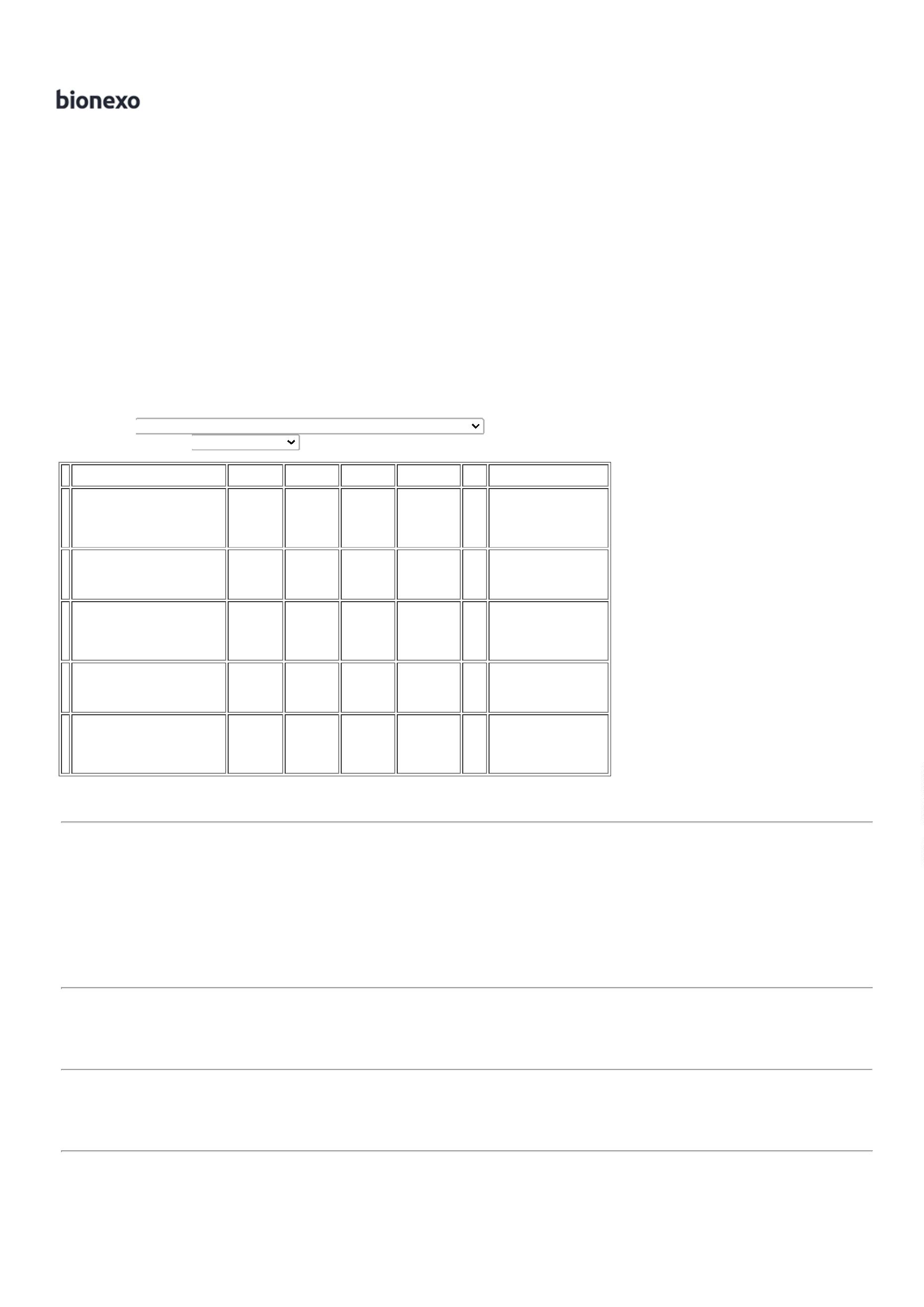 06/02/2023Bionexoatendem acondição depagamento/prazo.UNIÃO FARMAnão respondeu e-mail dehomologação.DaniellyEvelynPereira DaCruz150 MG CAPCT BL ALFLUCONAZOL,MEDQUIMICAIND. FARM.LTDAComercialCirurgicaRioclarenseLtda- SPFLUCONAZOL 150 MG -CAPSULAR$0,440012556397--PLAS INC Xnullnull-R$ 0,0000100 CapsulaR$ 44,0000100 (EMBHOSP)06/02/202313:5840 MG PODaniellyEvelynPereira DaCruzSOL INJ IVCX 20 FA VDSODICO, BLAU TRANS + 20FARMACEUTICA DIL AMP VDTRANS X 10;MULTIFARMA eDIMASTER nãoatendem acondição depagamento/prazo.ComercialCirurgicaRioclarenseLtda- SPOMEPRAZOLOMEPRAZOL SOL INJR$7,6250R$10896R$ 0,0000500 Ampola40MG - AMPOLA3.812,500006/02/202313:58MLTotalParcial:R$1460.06.361,4280Total de Itens da Cotação: 27Total de Itens Impressos: 6Programaçãode EntregaPreçoUnitárioProdutoCódigoFabricanteEmbalagem FornecedorComentárioJustificativaBrasíndice Rent(R$)QuantidadeValor Total UsuárioBECLOMETASONASPRAY 50MCGAEROSSOLDOSIMETRADO 200DOSES ->BECLOMETASONA.DEVERÁ SERACOMPANHADO DABOMBINHA PARA USODO MEDICAMENTO;APRESENTAÇÃOAEROSSOL BUCAL -SPRAYCLENIL HFADaniellyEvelynPereira Da520mcg Spray00doses *M*CHIESI --;LOGMEDvencimentoinferior a 12meses.FARMATERMEDICAMENTOSLTDACLENIL HFA 50mcg Spray200doses *M* CHIESIR$48,9000R$146,7000325514-CXR$ 0,00003 FrascoCruzCHIESI-FARMALAB-INDS.QUIMS.EFARMS.LTDA06/02/202313:58DaniellyEvelynPereira DaCruzCABERGOLINA;DROGARIA NOVAESPERANÇA não0,5mg 8cprFARMATERMEDICAMENTOSLTDACABERGOLINA 0.5MG -COMPRIMIDO*GENERICO* --PRATI,DONADUZZI CIALTDACABERGOLINA 0,5mg 8cpr*GENERICO*R$21,2600R$453977930015--CPatende a condiçãodepagamento/prazo.R$ 0,000048 Comprimido1.020,480006/02/202313:58DaniellyEvelynPereira DaCruzCEFADROXILA250mg Susp100ml*EUROFARGENERICO*(C1)-- EUROFARMAGENERICOSCEFADROXILA00MG/5ML - FRASCOFARMATERMEDICAMENTOSLTDACEFADROXILA 250mg Susp100ml*EUROFAR5R$71,4000R$357,0000VD-R$ 0,00005 Frasco100ML SUSP.ORAL -FRASCOGENERICO*(C1)06/02/202313:58;LOGMEDRespondeuincorretamente oitem cotado.DROGARIA NOVAESPERANÇA nãoatente a condiçãodeDaniellyEvelynPereira DaCruzSILDENAFILA25mg 4cprCITRATO DESILDENAFILA - 25MG - 34230COMPRIMIDOFARMATERMEDICAMENTOSLTDA*GENERICO* --PRATI,DONADUZZI CIALTDASILDENAFILA 25mg 4cpr*GENERICO*R$5,0200R$502,00007-CPR$ 0,0000100 Comprimido06/02/202313:58pagamento/prazo.DaniellyEvelynPereira DaCruzCLENIL A 10flacDIPROPIONATO DEBECLOMETASONAFLACONETE2ml *M* --CHIESI-;WERBRAN nãoatende a condiçãodeFARMATERR$8,0500R$1183897516114--FCMEDICAMENTOS CLENIL A 10flac 2ml *M*LTDAR$ 0,0000200 UnidadeFARMALAB-INDS.QUIMS.EFARMS.LTDA1.610,0000400MCG/ML -UNIDADEpagamento/prazo.06/02/202313:58DaniellyEvelynPereira DaCruzAPRESOLINA;DROGARIA NOVAESPERANÇA não50mg 20drg *M*NOVARTIS --NOVARTISBIOCIENCIASS/AFARMATERMEDICAMENTOSLTDAHIDRALAZINA 50MG -COMPRIMIDOAPRESOLINA 50mg 20drg*M* NOVARTISR$0,6100R$305,000012DRatende a condiçãodepagamento/prazo.R$ 0,0000500 Comprimido06/02/202313:58;DIMASTER nãoDaniellyEvelynPereira DaCruzMETFORMINAatende a condiçãodeMETFORMINA 850mg 30cpr pagamento/prazo.850mg 30cprFARMATERMEDICAMENTOSLTDAMETFORMINA 850MG -COMPRIMIDO*GENERICO*COTACAO --LAB.TEUTOGENERICOSR$0,330018853-CPR$ 0,000060 Comprimido R$ 19,8000*GENERICO* COTACAOATIVA MÉDICOnão respondeu e-mail de06/02/202313:58homologação.;ATIVA MÉDICOnão respondeu e-mail dehomologação.BIOHOSP nãoatingiufaturamentomínimo. RMHOSPITALARsuspensão porpendênciaMETRONIDAZOLDaniellyEvelyn250mg 20cpPRATIGENERICO*(C1)- PRATI,*FARMATERMETRONIDAZOL 250mgPereira Da100 Comprimido R$ 41,0000 CruzMETRONIDAZOL COMPR$0,410022271178310560--CPCPMEDICAMENTOS 20cp *PRATI GENERICO*R$ 0,0000R$ 0,0000250MG - COMPRIMIDO-LTDA(C1)DONADUZZI CIALTDA06/02/202313:58financeira.TIAMINA 300MG -COMPRIMIDONERVAMIN300mg 30cp *S*(VITAMINA B1)PRATI -- PRATI,DONADUZZI CIALTDAFARMATERMEDICAMENTOSLTDANERVAMIN 300mg 30cp *S* ;UNIAO FARMA eR$0,7700120 Comprimido R$ 92,4000DaniellyEvelynPereira DaCruz(VITAMINA B1) PRATIATIVA MÉDICOnão responderame-mail dehomologação.MED CENTER nãoatende a condição06/02/202313:58https://bionexo.bionexo.com/jsp/RelatPDC/relat_adjudica.jsp2/4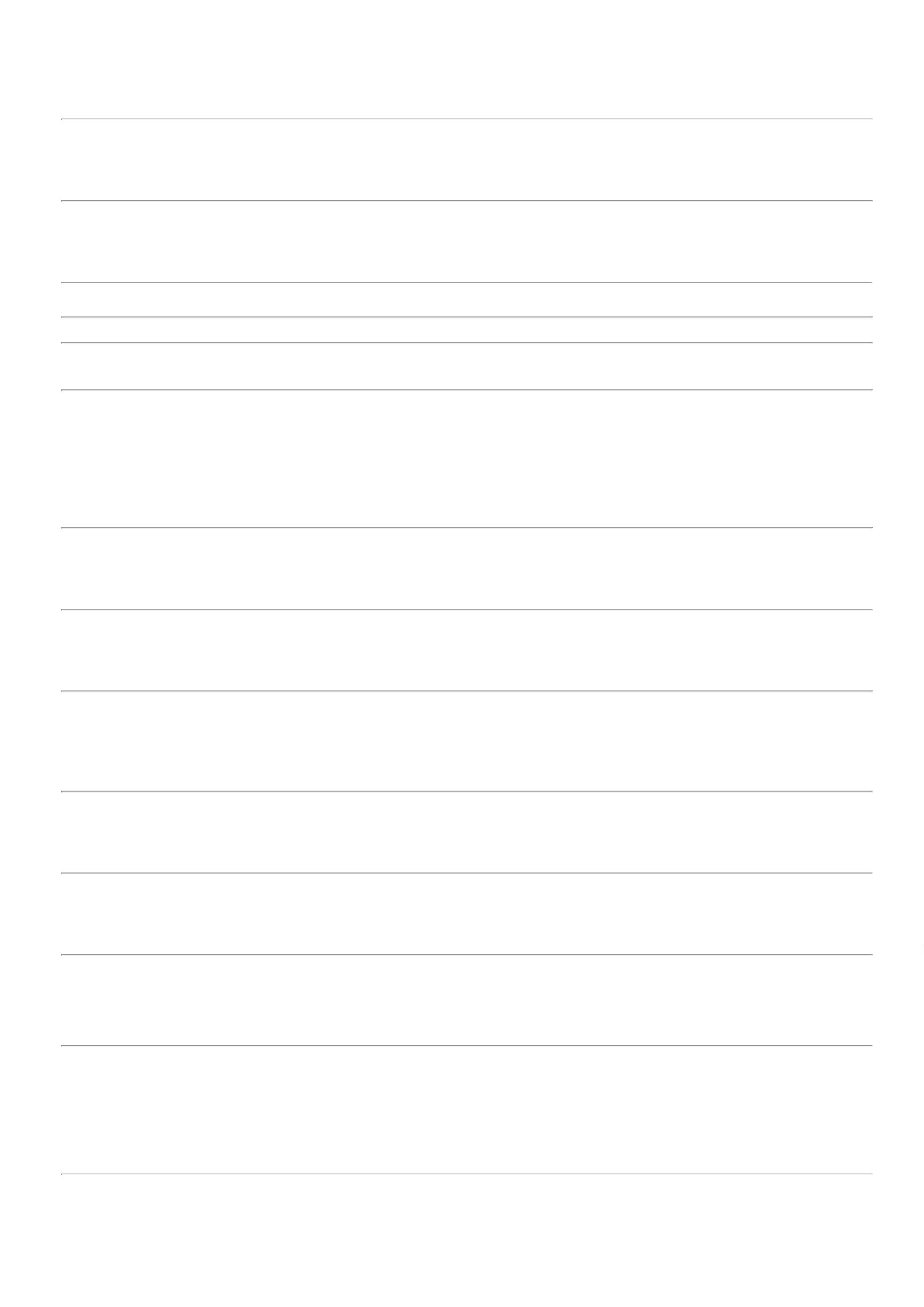 06/02/2023Bionexodepagamento/prazo.TotalParcial:R$1136.04.094,3800Total de Itens da Cotação: 27Total de Itens Impressos: 9Programaçãode EntregaPreçoUnitárioProdutoCódigoFabricanteEmbalagem FornecedorComentárioJustificativaBrasíndice Rent(R$)QuantidadeValor Total UsuárioDaniellyEvelynPereira Da300 MG CAPLOGMED;UNI HOSPITALARnão atingiufaturamentomínimo.CLORIDRATO DE GEL DURA DISTRIBUIDORACLINDAMICINA 300 MGR$1,367196747-CLINDAMICINA,CT BL ALE LOGISTICAHOSPITALAREIRELInullR$ 0,000032 CapsulaR$ 43,7472Cruz-CAPSULAUNIAO QUIMICA PLAS TRANSX 1606/02/202313:58;DROGARIA NOVAESPERANÇA eDIMASTER nãoatendem aDaniellyEvelynPereira DaCruzcondição deLOGMEDDISTRIBUIDORAE LOGISTICAHOSPITALAREIRELILACTULOSEXAROPE 667MG/ML FR. 120ML, NUTRIEXpagamento/prazo.ANBIOTON nãoatingiufaturamentomínimo. RMHOSPITALARsuspensão porpendênciasLACTULOSE XPE667MG/ML 120ML -FRASCOR$6,0000R$300,00002012210-UNIDADEVENC:05/2023R$ 0,000050 Frasco06/02/202313:59financeiras.;ATIVA MÉDICO eUNIÃO FARMADaniellyEvelynPereira DaCruzLOGMEDDISTRIBUIDORAE LOGISTICAHOSPITALAREIRELInão responderame-mail dehomologação.CORPHO nãoatende a condiçãodeNEO FEDIPINANIFEDIPINO 20MGSEM LIBERACAOLENTA - COMPRIMIDO20MG COMR$0,4500R$459,00002327760-CAIXAnullR$ 0,00001020 Comprimido30COMP, NEOSMART06/02/202313:59pagamento/prazo.TotalParcial:R$802,74721102.0Total de Itens da Cotação: 27Total de Itens Impressos: 3Programaçãode EntregaPreçoUnitárioProdutoCódigoFabricanteEmbalagem FornecedorComentárioJustificativaBrasíndice Rent(R$)QuantidadeValor Total Usuário;DIMASTER,MGMED,MEDILAR, STOCKMED e PROHEATH nãoatendem acondição depagamento/prazo.UNIAO FARMAnão respondeu e-mail deDaniellyEvelynPereira Da10 MG/MLFITOMENADIONA(VITAMINA K1) SOLINJ INTRAMUSCULAR 31550SOL INJ CX25 AMP VDAMB X 1 ML Hospitalar Eireli(EMB HOSP)KAVIT,CRISTALIAPrestamedR$2,2000R$770,000014-nullR$ 0,0000350 AmpolaCruz10MG/ML 1ML -AMPOLA06/02/2023-0513:59homologação.TotalParcial:R$770,0000350.0Total de Itens da Cotação: 27Total de Itens Impressos: 1Programaçãode EntregaPreçoUnitárioProdutoCódigoFabricanteEmbalagem FornecedorComentárioJustificativaBrasíndice Rent(R$)QuantidadeValor Total UsuárioDaniellyEvelynPereira DaPró-saúdeDistribuidora DeMedicamentosEireli - MeDesc: COMPLEXO B GTS30ML (BELCOMPLEX) /Marca: BELFARCOMPLEXO B GOTASFR 20ML - FRASCOR$3,80001042400-BELFARFRASCO-R$ 0,00002 FrascoR$ 7,6000Cruz06/02/202313:59ENOXAPARINA SODICA60MG/ML SERINGAPRE - PREENCHIDA ->COM AÇÃO PARATRATAMENTO DATROMBOSE VENOSAPROFUNDA (TEP) EPARATROMBOEMBOLISMOVENOSO (TEV),ANGINA INSTAVEL,INFARTO DOMIOCARDIO, COMPREVENÇÃO DETROMBOS NACIRCULAÇÃOEXTRACORPOREADURANTE;RAVIMED e RJMED nãoatingiramfaturamentomínimo. S3 MEDnão respondeu e-mail dehomologação.STOCK MED, MEDCENTER eDaniellyEvelyn100 MG/MLSOL INJ CX10 SER VD Distribuidora DeINC X 0,6 ML Medicamentos SEG (ENOXALOW) / Marca:+ SISTPró-saúdeDesc: ENOXAPARINA 60MG10X0,6ML SERINGA DISPereira DaCruzENOXALOW,BLAUR$25,0000R$750,00001239001-R$ 0,000030 SeringaEireli - MeBLAUMGMED nãoatendem acondição de06/02/202313:59SEGURANÇApagamento/prazo.ELLO suspensãopor pendênciafinanceira.HEMODIALISE. AMEDICAÇÃO DEVERÁCONTER TODAS ASAÇÕESFARMACOLÓGICASCITADAS - SERINGAPRE-PREENCHIDA -SERINGA17GLICOSE SOL. INJ.5827-FARMACEFRASCOPró-saúdeDistribuidora DeMedicamentosEireli - MeDesc: GLICOSE 25% 10ML /Marca: FARMACE-R$0,3500R$ 0,0000200 AmpolaR$ 70,0000DaniellyEvelynPereira DaCruz25% 10ML -CONTRATO - AMPOLAhttps://bionexo.bionexo.com/jsp/RelatPDC/relat_adjudica.jsp3/4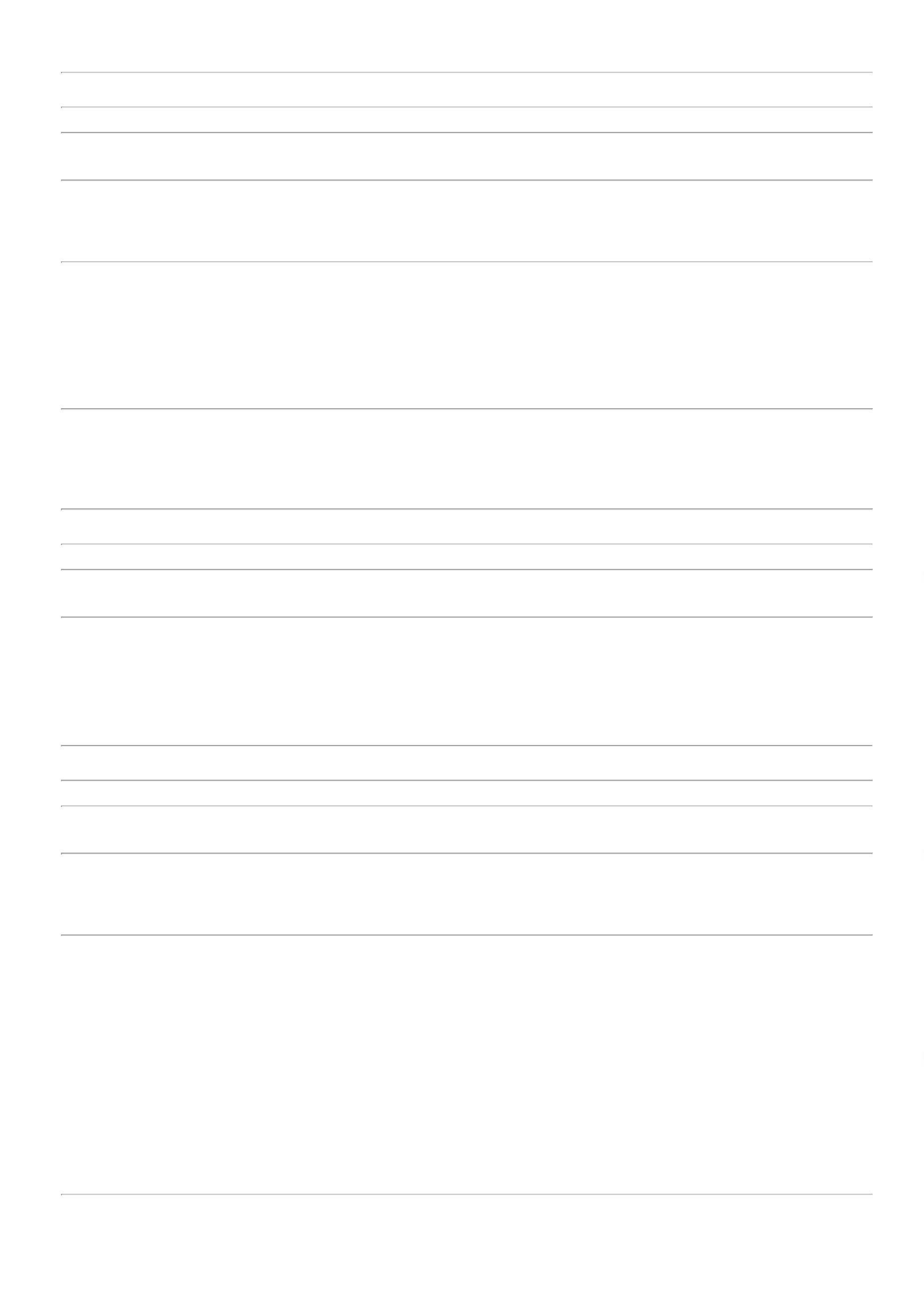 06/02/2023Bionexo06/02/202313:59DaniellyEvelynPereira DaCruz;MED CENTER e600 MG COMCT BL ALPLAS PVCPró-saúdeDistribuidora DeMedicamentosEireli - MeDesc: IBUPROFENO 600MGCPR C/20 (ALGY-FLANDERIL) / Marca:VITAMEDICALGY-FLANDERIL,VITAMEDICDIMASTER nãoIBUPROFENO 600MG -COMPRIMIDOR$0,2500R$255,0000129469867918--atendem acondição deR$ 0,00001020 ComprimidoTRANS X 20pagamento/prazo.06/02/202313:59DaniellyEvelynPereira DaR$ 69,9000 CruzPró-saúdeDistribuidora DeMedicamentosEireli - Me;ATIVA MÉDICOnão respondeu e-mail deNISTATINA SUSP.ORAL 100.00UI/MLDesc: NISTATINA SUSP50ML (GENERICO) / Marca:PRATI DONADUZZIPRATIDONADUZZIR$6,9900FRASCOR$ 0,000010 Frasco50ML - FRASCOhomologação.06/02/202313:59SULFAMETOXAZOL +TRIMETOPRIMA SUSPORAL 200 + 40MG/5MLDaniellyEvelynPereira DaR$ 19,0500 CruzDesc:Pró-saúdeDistribuidora DeMedicamentosEireli - Me100ML ->SULFAMETOXAZOL+TRIMETSUSP 100ML+COP(GENERICO) / Marca:VITAMEDICR$6,350026SULFAMETOXAZOL +TRIMETOPRIMA7663-VITAMEDICFRASCO-R$ 0,00003 Frasco200MG/5ML +0MG/5ML 100ML -FRASCO - FRASCO06/02/202313:594TotalParcial:R$15265.0313.01.171,5500Total de Itens da Cotação: 27Total de Itens Impressos: 6TotalGeral:R$13.200,1052Clique aqui para geração de relatório completo com quebra de páginahttps://bionexo.bionexo.com/jsp/RelatPDC/relat_adjudica.jsp4/4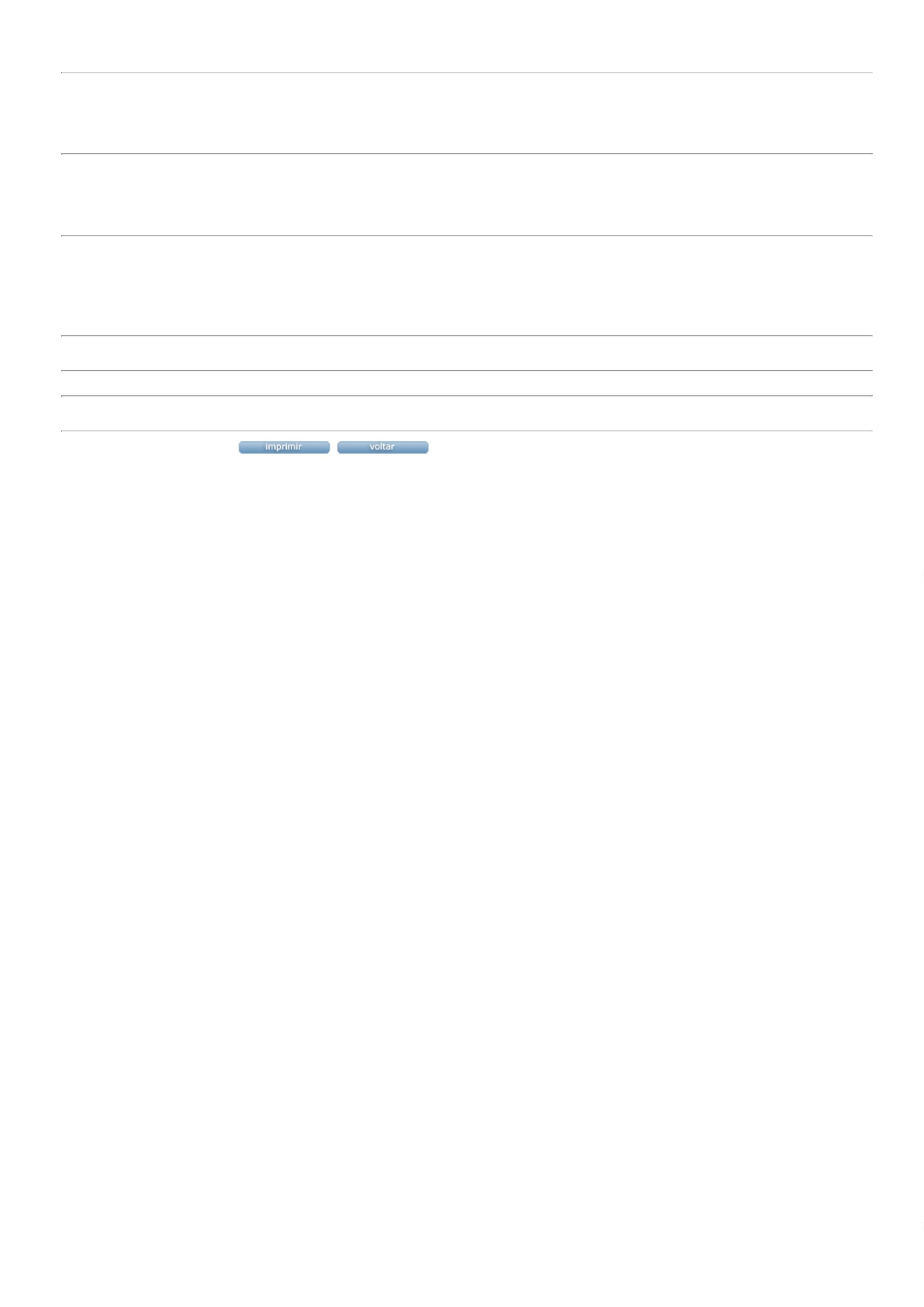 